РЕШЕНИЕ № 1565комиссии по рассмотрению споров о результатахопределения кадастровой стоимости23.06.2021             	                                                                                    г. СмоленскКомиссия в составе:Председательствующий: заместитель начальника Департамента имущественных и земельных отношений Смоленской области Сергей Николаевич Шевцов.Секретарь комиссии: консультант отдела обеспечения судебной деятельности правового управления Департамента имущественных и земельных отношений Смоленской области Сапегина Диана Анатольевна.Члены комиссии: заместитель руководителя Управления Федеральной службы государственной регистрации, кадастра и картографии по Смоленской области, заместитель председателя комиссии – Ольга Владимировна Нахаева, член Ассоциации саморегулируемой организации «Национальная коллегия специалистов-оценщиков» Галина Ивановна Ковалева, член Ассоциации саморегулируемой организации «Национальная коллегия специалистов-оценщиков» Андрей Николаевич Рогулин, консультант-помощник Уполномоченного по защите прав предпринимателей в Смоленской области Анна Юрьевна Гуртий.      На заседании, проведенном 23.06.2021, комиссия рассмотрела заявление, поступившее 02.06.2021 об оспаривании кадастровой стоимости земельного участка с кадастровым номером 67:17:0150201:636 площадью 144 006 кв. метров, расположенного по адресу: Смоленская область, Сафоновский район, Зимницкое сельское поселение, д. Бессоново, уч. 2.        В голосовании приняли участие: С.Н. Шевцов, О.В. Нахаева, А.Ю. Гуртий,  Г.И.  Ковалева.        А.Н. Рогулин заявил самоотвод.          По итогам голосования «за» проголосовало 4 человек, «против» - 0.Нарушения требований статьи 11 Закона об оценочной деятельности и требований к составлению, и к содержанию отчета об оценке, и требований к информации, используемой в отчете об оценке, а также требований к проведению оценки недвижимости, установленных федеральными стандартами оценки не выявлены.                   Решили: определить кадастровую стоимость земельного участка в размере его рыночной стоимости, указанной в отчете об оценке рыночной стоимости от 01.06.2021 № 052/21, составленном ООО «Бизнес-Оценка», по состоянию на 01.01.2020 в размере 10 656 000 (Десять миллионов шестьсот пятьдесят шесть тысяч) рублей. Председательствующий				                                         С.Н. Шевцов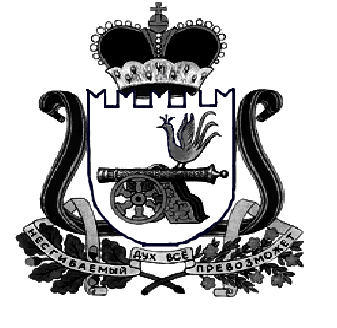 